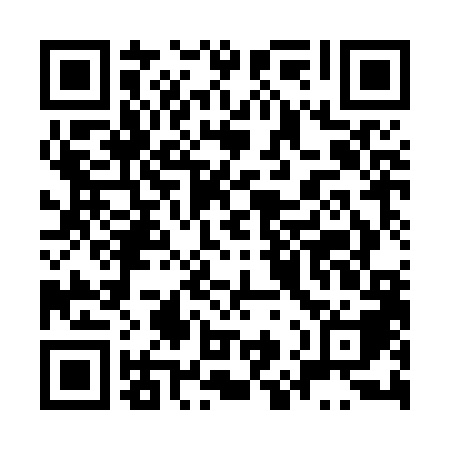 Ramadan times for Washabo, SurinameMon 11 Mar 2024 - Wed 10 Apr 2024High Latitude Method: NonePrayer Calculation Method: Muslim World LeagueAsar Calculation Method: ShafiPrayer times provided by https://www.salahtimes.comDateDayFajrSuhurSunriseDhuhrAsrIftarMaghribIsha11Mon5:485:486:5712:594:127:017:018:0612Tue5:475:476:5612:584:117:017:018:0613Wed5:475:476:5612:584:107:007:008:0514Thu5:465:466:5512:584:107:007:008:0515Fri5:465:466:5512:574:097:007:008:0516Sat5:455:456:5412:574:087:007:008:0517Sun5:455:456:5412:574:077:007:008:0518Mon5:455:456:5412:574:067:007:008:0519Tue5:445:446:5312:564:067:007:008:0420Wed5:445:446:5312:564:056:596:598:0421Thu5:435:436:5212:564:046:596:598:0422Fri5:435:436:5212:554:036:596:598:0423Sat5:425:426:5112:554:026:596:598:0424Sun5:425:426:5112:554:016:596:598:0425Mon5:415:416:5012:554:006:596:598:0426Tue5:415:416:5012:543:596:586:588:0427Wed5:405:406:5012:543:596:586:588:0328Thu5:405:406:4912:543:586:586:588:0329Fri5:405:406:4912:533:576:586:588:0330Sat5:395:396:4812:533:566:586:588:0331Sun5:395:396:4812:533:556:586:588:031Mon5:385:386:4712:523:546:586:588:032Tue5:385:386:4712:523:536:576:578:033Wed5:375:376:4612:523:546:576:578:034Thu5:375:376:4612:523:546:576:578:035Fri5:365:366:4612:513:556:576:578:026Sat5:365:366:4512:513:556:576:578:027Sun5:355:356:4512:513:566:576:578:028Mon5:355:356:4412:503:566:576:578:029Tue5:345:346:4412:503:566:566:568:0210Wed5:345:346:4412:503:576:566:568:02